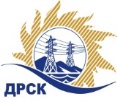 Акционерное Общество«Дальневосточная распределительная сетевая  компания» «УТВЕРЖДАЮ»Председатель  закупочной комиссии 1 уровня АО «ДРСК»__________________ В.А. Юхимук«24» апреля 2019Уведомление о внесении изменений в Извещение о закупке и Документацию о закупке по аукциону в электронной форме Оснащение ПС устройством ТМ типа "Гранит-микро"(Лот № 856.1)№ 314/УТПиР-2                                                                                      24.04.2019Организатор/Заказчик: АО «Дальневосточная распределительная сетевая компания» (далее АО «ДРСК») (почтовый адрес: 675000, г. Благовещенск, ул. Шевченко 28, тел./факс: 8 (4162) 397-208, e-mail: okzt5@drsk.ruСпособ и предмет закупки: аукцион в электронной форме Оснащение ПС устройством ТМ типа "Гранит-микро"  Лот 856.1	Извещение опубликованного на сайте в информационно-телекоммуникационной сети «Интернет» www.zakupki.gov.ru (далее - «официальный сайт») от 20.03.19  № 31907658165.Внесены следующие изменения в Извещение о закупке и Документацию о закупке:	Все остальные условия Извещения и Документации о закупке остаются без изменения.Коврижкина Е.Ю. тел.(416-2) 397-208№
п/пНаименованиеСодержание пункта Извещения17Дата и время проведения аукционаДата и время проведения аукциона:«07» мая 2019 в 15 ч. 00 мин.  (по местному времени Организатора)1.2.21Дата окончания рассмотрения заявокДата окончания рассмотрения заявок:«06» мая  20191.2.22Дата и время проведения аукционаДата и время проведения аукциона:«07» мая 2019 в 15 ч. 00 мин.  (по местному времени Организатора)1.2.23Дата подведения итогов закупки Дата подведения итогов закупки:«13» мая 2019 